Today’s Home Learning Summary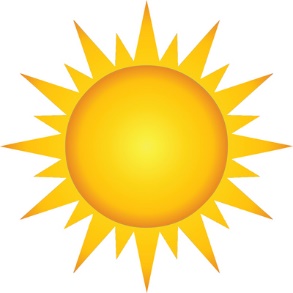 Please upload your tasks to Microsoft Teams by Wednesday evening if possible.
This is our last home learning pack before the Summer holidays starts tomorrow.A more detail explanation of the tasks can be found below.Self- assessmentAfter completing your work today, maybe you could try self-assessing your work to show me how you got on with it?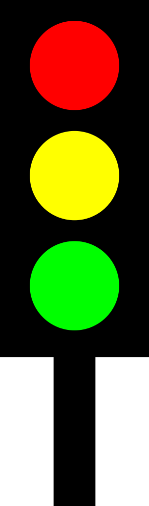 Red – It was tricky for me. I needed lots of support from an adult to complete it.Amber/yellow – It got on ok. I asked an adult for help when I needed it.Green – I got on very well. I completed this independently (on my own).Reading Tasks P3/2 Reading Groups are:If you are unsure what group your child is in please ask.Reading materials can be accessed at www.oxfordowl.co.uk REMINDER: Username: sthelensp32 Password: Workathome2020 (case sensitive for both UN and PW)The website can be temperamental, if it doesn’t work you can create your own username and password for free.Writing Tasks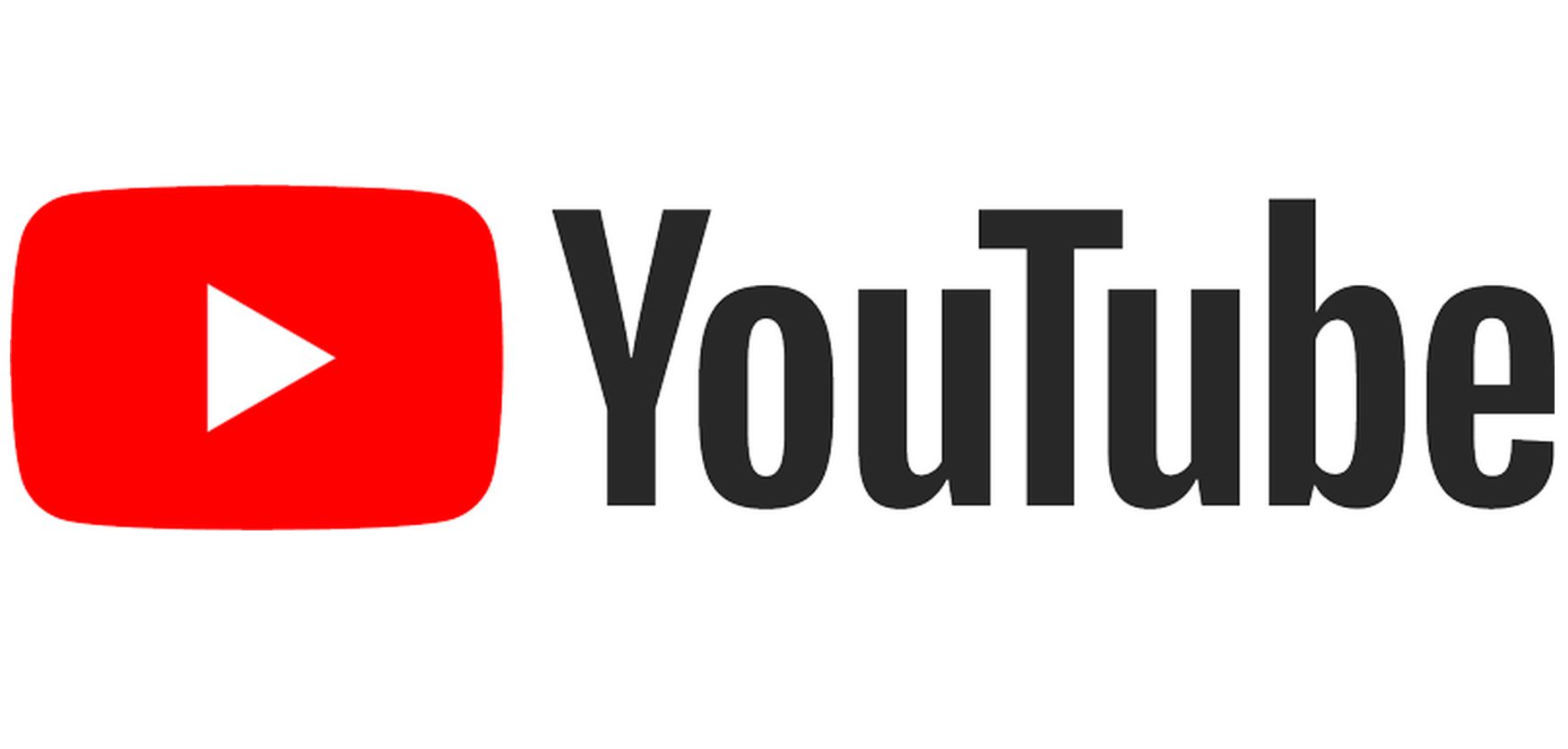 Copy and paste the Youtube link below and have a look at the teacher’s showing you around St Helen’s Primary School. https://www.youtube.com/playlist?list=PLNjdgYp6CY8m2G5x20kWKTPPZM0XQje51

If you cannot access the YouTube channel through the link above, check out GLOW or Teams and click on the link.Write 3 things that you think look different about the school?Write 3 things you are excited about, when you return to school in August?3.Spelling Tasks (Assessment of phoneme and spelling words)Ask someone at home to test you on Friday to see if you have remembered how to spell your words.SPELLINGING GROUPSNew words will be issued each Tuesday.Numeracy Tasks (Sumdog Challenge)Log on and participate in the Sumdog Challenge.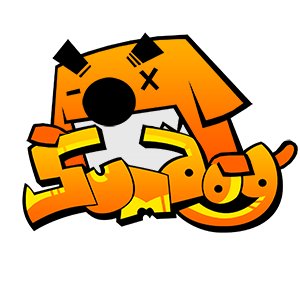 IDL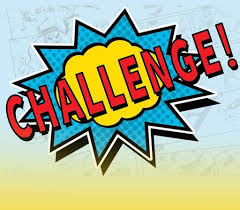 Primary 2 and 3 Challenge: Fitness Fun in the Sun Each week in June Primary 2 and 3 children will be given a new challenge which will be announced on a Monday.You must post a picture or video of yourself doing your challenge on your Class Microsoft Teams page by Friday evening (Challenge 4 – Tuesday afternoon). If you haven’t already taken part this week you have a chance to catch up with the challenges you have missed.The prize: A digital certificate for you to keep and display in your home.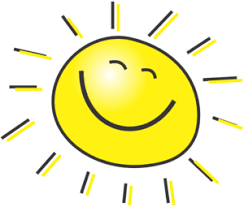 Week 1: Miss Harper’s Challenge - Toilet Roll Challenge Week 2: Miss Williamson’s Challenge – Cha cha plankWeek 3: Mrs Hasselstrøm’s Challenge – Steps and Selfie ChallengeWeek 4: The ULTIMATE Challenge – The 100 ChallengeWho is up for the CHALLENGE?This week is The Ultimate Challenge: The 100 Challenge.This challenge involves you completing each of the exercises below 10 times each.BurpeesStar jumpsTuck jumpsHopsPush upStraight jumpsSit upsLungesSquatsShuttle runsIt’s not for the faint hearted and will definitely get your heart racing.This week’s challenge must be completed by tomorrow afternoon. Remember to send your photo or video to your class Microsoft Team.Have fun and good luck,Miss Harper, Mrs Hasselstrøm and Miss WilliamsonTASKPrimary 3Primary 2TASK 1 - ReadingComprehension TaskComprehension TaskTASK 2 –WritingBack to school writing challengeBack to school writing challengeTASK 3 –SpellingAssessmentAssessmentTASK 4 –MathsSumdogSumdogTASK 5 –IDLFun in the Sun Challenge 4-The Ultimate ChallengeFun in the Sun Challenge 4-The Ultimate ChallengeRoom on the Broom 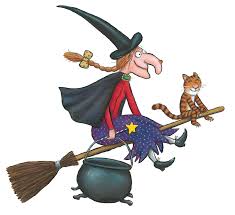 The Gruffalo 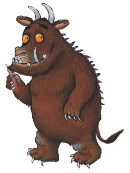 Snail on the Whale 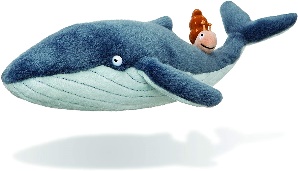 Your Oxford Owl Book is:Peter and the WolfPg30-50Write out the main points of this section.Your Oxford Owl Book is:Tom, Dad and Colinhttps://www.oxfordowl.co.uk/api/digital_books/1448.htmlComplete activity 1 and 2 at the top of the page online.Your Oxford Owl Book is:The Starfishhttps://www.oxfordowl.co.uk/api/interactives/27243.htmlComplete activity 1 and 2 at the top of the page online.Room on the Broom(P3 only)		The Gruffalo (P2)Snail on the Whale (P2) ASSESSMENT WEEK – No new wordsTest yourself on all of your stage 3 common words and phonemes learned so far. You will find a copy of these in the files section on My Teams.

How many can you read correctly?How many can you write correctly?ASSESSMENT WEEK – No new wordsAgain this week, test yourself on all of your stage 2 common words and phonemes learned so far. You will find a copy of these in the files section on My Teams.Can you beat your score from last week?ASSESSMENT WEEK – No new wordsAgain this week, test yourself on all of your stage 1 common words and phonemes learned so far. You will find a copy of these in the files section on My Teams.
Can you beat your score from last week?